DAYCARE FAMILY CONTRACT 2023-2024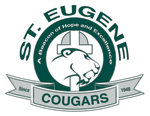 St. Eugene School will offer Before and After School Care for those students who attend our school only.Family Name:      Name of Child:       Grade:       DOB:      Name of Child:       Grade:       DOB:      Name of Child:       Grade:       DOB:       Parent/Guardian Name:       Cell:      Home Address:       Work Phone:      In case of an emergency (other than parent), contact the following:Name:       Phone:       Relationship:      Name:       Phone:       Relationship:      Name:       Phone:       Relationship:      We understand that we are entering a contract with St. Eugene School to provide Extended Care Services for a fee for our child(ren). AM PM BothWe agree to pay rates set forth per child per month according to the payment scheduled outlined in the Registration Packet. We further agree to pay the registration fee of $25 per child, per school academic year. We agree to pay any additional fees for late payment or late pick-up as described in the Parent Handbook. We understand that the principal may permanently terminate a family’s participation in the extended program if payments are in arrears, if a student’s conduct warrants this decision, if there are consistent violations of the policies and procedures outlined in the handbook. We understand that we must complete all information and forms deemed necessary by the Extended Program for the safety and well-being of the children.We understand that he After School Program is an extension of the school day and have directed our child(ren) to adhere to all school policies and regulations. We further understand that breaches of these rules will be cause for disciplinary action, whose implementation we will support. We understand that students MUST BE SIGNED in/out of the Extended Program and those students will only be released to authorized adults. Parent/Guardian Signature:       Date:      